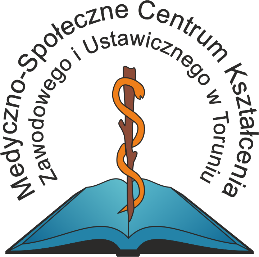 FORMULARZ ZGŁOSZENIOWY DLA INDYWIDUALNYCH OSÓBTERAPIA NARZĘDZIOWA 21.05.2023Dane osobowe………………………………………………………………………………………………
(imię i nazwisko)……………………………………………………………………………………………….(data urodzenia, dzień, miesiąc, rok,)……………………………………………………………………………………………….
(miejsce urodzenia, województwo)

……………………………………………………………………………………………….
( numer PESEL)Adres: ………………………………………………………………………………………
  (ulica, numer domu / mieszkania, kod pocztowy, miejscowość, województwo)Telefon …………………………………

E-mail …………………………………
Oświadczam, że wyrażam zgodę na przetwarzanie moich danych osobowych przez administratora danych, którym jest Medyczno-Społeczne Centrum Kształcenia Zawodowego i Ustawicznego w Toruniu ul. Św. Jana 1/3, 87-100 Toruń, w celu związanym z realizacją kursu/szkolenia raz na wykorzystanie wizerunku na stronie internetowej/Facebooku					……………………………………………………………						Podpis kandydataKlauzula informacyjnaNa podstawie art. 13 ust. 1 i 2 Rozporządzenia Parlamentu Europejskiego i Rady (UE) 2016/679 z 27 kwietnia 2016 r. w sprawie ochrony osób fizycznych w związku z przetwarzaniem danych osobowych i w sprawie swobodnego przepływu takich danych oraz uchylenia dyrektywy 95/46/WE (Dz.U.UE.L. 
z 2016r. Nr 119, s.1 ze zm.) - dalej: „RODO” informuję, że:Administratorem Pani/Pana danych osobowych jest Medyczno-Społeczne Centrum Kształcenia Zawodowego i Ustawicznego w Toruniu 87-100 Toruń ul. Św. Jana 1/3, tel. 566221653, e-mail:sekretariat@spm.edu.pl Administrator wyznaczył Inspektora Ochrony Danych, z którym mogą się Państwo kontaktować we wszystkich sprawach dotyczących przetwarzania danych osobowych za pośrednictwem adresu email: inspektor@cbi24.pl lub pisemnie na adres Administratora. Pani/Pana dane osobowe będą przetwarzane w celu realizacji zadań edukacyjnych, wychowawczych i opiekuńczych , jak również w celu realizacji praw oraz obowiązków prawnych ciążących na Administratorze, wynikających z przepisów prawa (art. 6 ust. 1 lit. c RODO) oraz ustawy z dnia 14 grudnia 2016 roku Prawo oświatowe (t.j. Dz. U. z 2019 r. poz. 1148 z późn. zm.), Ustawą z dnia 7 września 1991 r. o systemie oświaty (t.j. Dz. U. 2019 poz. 1481 z późn zm.) oraz ustawy z dnia 15 kwietnia 2011 roku o systemie informacji oświatowej (tj. Dz. U. z 2019 r. poz. 1942)Pani/Pana dane osobowe będą przetwarzane przez okres niezbędny do realizacji ww. celu 
z uwzględnieniem okresów przechowywania określonych w przepisach szczególnych, 
w tym przepisów archiwalnych. Pani/Pana dane nie będą przetwarzane w sposób zautomatyzowany, w tym nie będą podlegać profilowaniu, o czym stanowi art. 22 ogólnego rozporządzenia o ochronie danych osobowych. Państwa dane osobowych nie będą przekazywane poza Europejski Obszar Gospodarczy
(obejmujący Unię Europejską, Norwegię, Liechtenstein i Islandię).W związku z przetwarzaniem Pani/Pana danych osobowych, przysługują Pani/Panu następujące prawa:prawo dostępu do swoich danych oraz otrzymania ich kopii;prawo do sprostowania (poprawiania) swoich danych osobowych;prawo do ograniczenia przetwarzania danych osobowych;prawo wniesienia skargi do Prezesa Urzędu Ochrony Danych Osobowych 
(ul. Stawki 2, 00-193 Warszawa), w sytuacji, gdy uzna Pani/Pan, że przetwarzanie danych osobowych narusza przepisy ogólnego rozporządzenia o ochronie danych osobowych (RODO);Podanie przez Panią/Pana danych osobowych jest obowiązkowe. Nieprzekazanie danych skutkować będzie brakiem realizacji celu, o którym mowa w punkcie 3.Pani/Pana dane mogą zostać przekazane podmiotom zewnętrznym na podstawie umowy powierzenia przetwarzania danych osobowych, a także podmiotom lub organom uprawnionym na podstawie przepisów prawa.									Podpis kandydata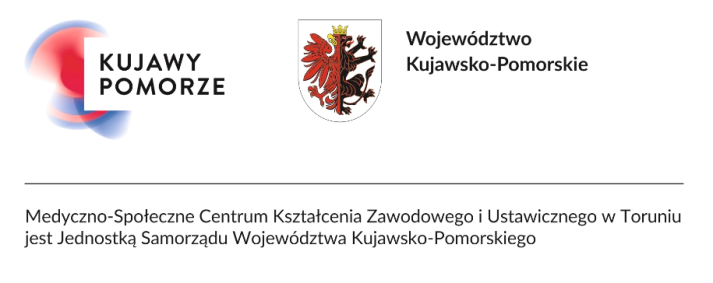 